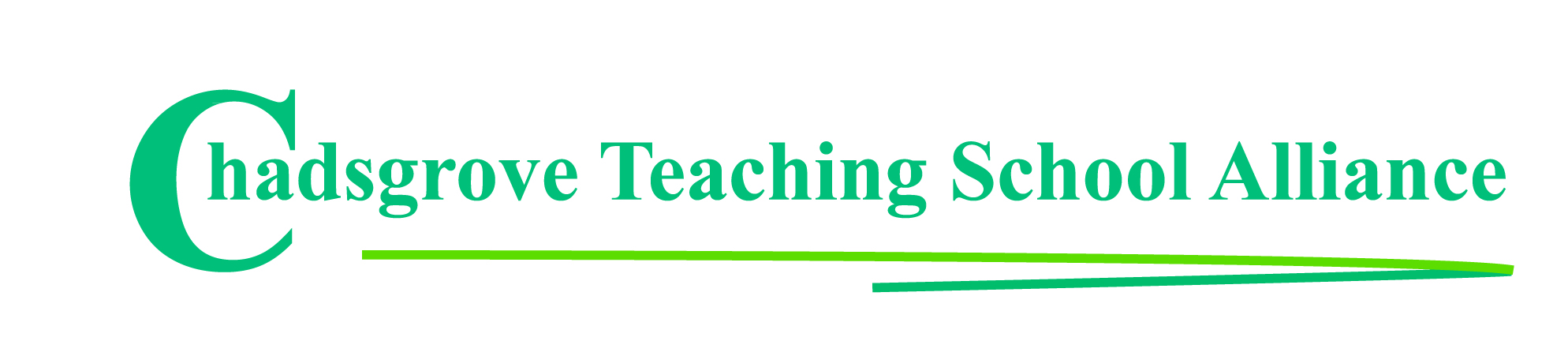 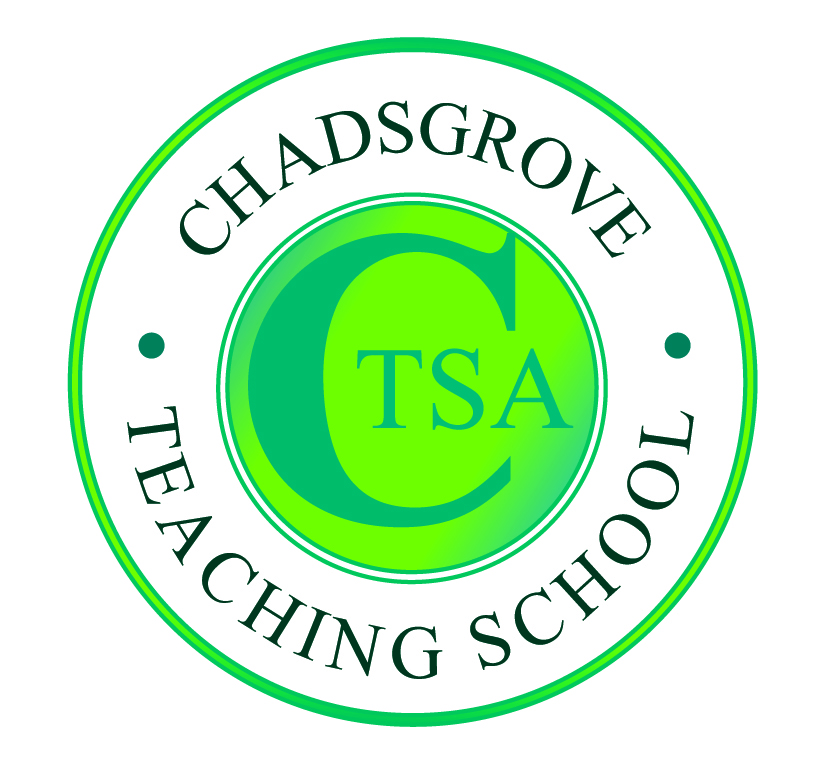 Summer Courses 2018Course details available at: http://www.chadsgroveschool.org.uk/web/cpd_courses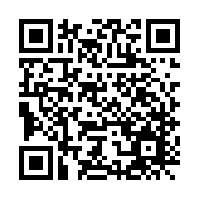 For further information, please contact:   courses@chadsgrove.worcs.sch.uk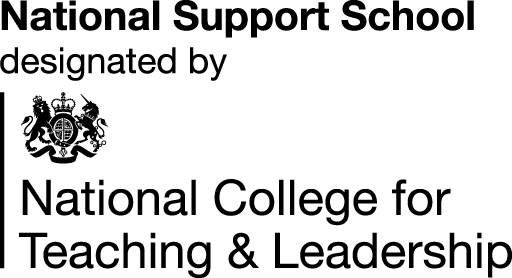 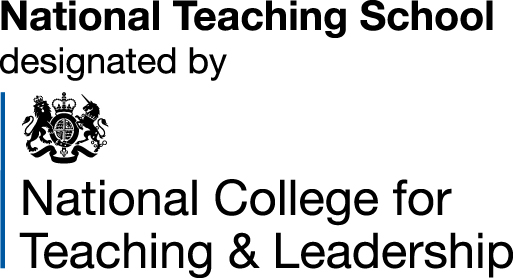 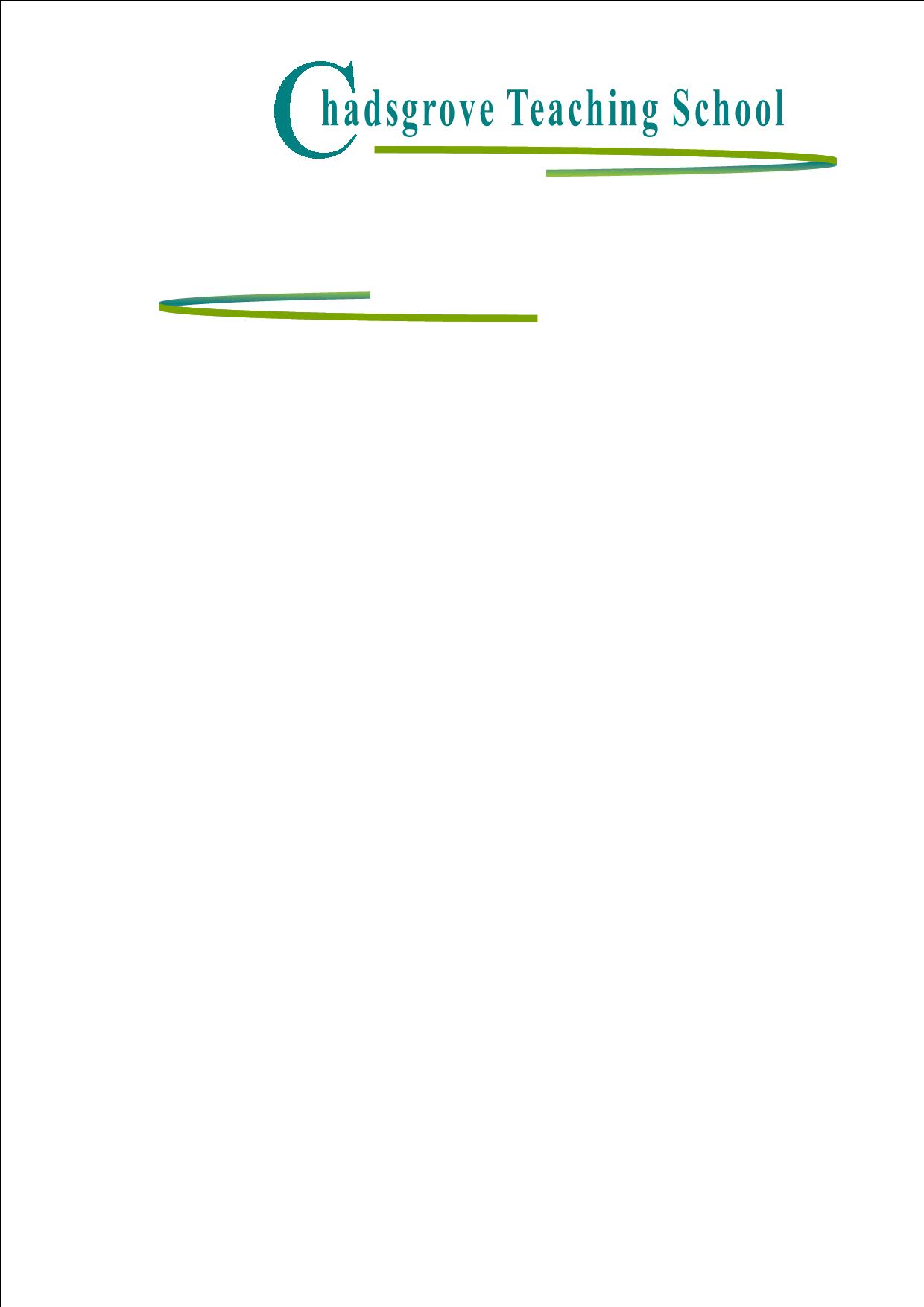 DateCourse LeaderCourse Title18th April10.00 – 4.00Nathan AtkinsonInclusion ConsultantPupil Premium: Strategies to Narrow the
Attainment Gap£11020th April10.00 – 4.00Richard Aird OBEEducation Consultant & TrainerPersonalising Assessment & Learning
for Pupils with PMLD£11025th April1.30 – 4.00Iain ChatwinSEND Consultant & TrainerLego-based Therapy£6527th April10.00 – 4.00Jane ThistlethwaiteVI Consultant & TrainerMaking Sense of Our Vision Sensory World£11015th May9.15 – 3.30Suneeta King &Emma JordanSpeech & Language TherapistsAutistic Spectrum Disorder and Communication£8022nd May1.30 – 4.00Iain ChatwinSEND Consultant & TrainerSupporting Pupils with ADHD in Secondary 
Settings£6523rd May9.15 – 12.00Hannah McCone& Keely JennerSpeech & Language TherapistsChallenges and Opportunities: 
Applying strategies and approaches across the
curriculum to develop communication skills£605th June10.00 – 4.00Merie Eglesfield &Ashley NewmanApproved TrainersLeading a Mentally Healthy School£11013th June9.30 – 3.30SENCO Conference                               *1 Free place for CTSA SENCO Network membersat Bromsgrove School, B61 7HP                         * Second delegate rate £75SENCO Conference                               *1 Free place for CTSA SENCO Network membersat Bromsgrove School, B61 7HP                         * Second delegate rate £75 *£15511th July1.30 – 4.00Iain ChatwinSEND Consultant & TrainerLego-based Therapy£65Course Title:                                                                  Number of Places Required:      Course Title:                                                                  Number of Places Required:      Attendee(s) Name & Email Address Attendee(s) Name & Email Address Attendee(s) Name & Email Address Occupation:        Occupation:        Occupation:        Special Requirements:             (e.g. dietary, access, etc)Special Requirements:             (e.g. dietary, access, etc)Special Requirements:             (e.g. dietary, access, etc)Organisation name:   Organisation name:   Organisation name:   Postal Address for Correspondence:
Postal Address for Correspondence:
Postal Address for Correspondence:
Invoicing Address  (if different to Postal Address):
      Email:    Telephone Number:   Invoicing Address  (if different to Postal Address):
      Email:    Telephone Number:   Invoicing Address  (if different to Postal Address):
      Email:    Telephone Number:   Total Cost: (Please make cheques payable to Worcestershire County Council)  Total Cost: (Please make cheques payable to Worcestershire County Council)  Total Cost: (Please make cheques payable to Worcestershire County Council)  Cost Centre for Internal Transfer for Worcestershire Schools. Please complete both sections below.Project Code:                                                                              Cost Centre:  Cost Centre for Internal Transfer for Worcestershire Schools. Please complete both sections below.Project Code:                                                                              Cost Centre:  Cost Centre for Internal Transfer for Worcestershire Schools. Please complete both sections below.Project Code:                                                                              Cost Centre:  Authorised Signature (Headteacher):Name in Capitals:
  Name in Capitals:
  We regret that we cannot accept typed signatures. Digital signatures or scanned electronic copies are suitable.We regret that we cannot accept typed signatures. Digital signatures or scanned electronic copies are suitable.We regret that we cannot accept typed signatures. Digital signatures or scanned electronic copies are suitable.